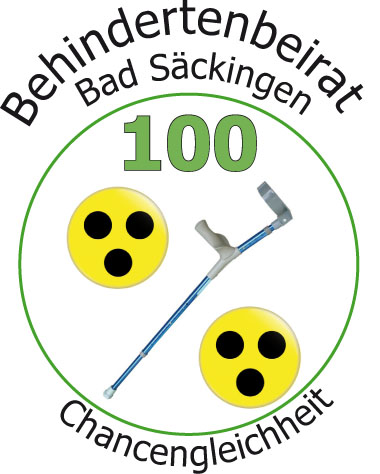 An den Vermieter der Räume des Café Zwischen Uwe GantertSehr geehrter Herr Gantert,aus der Zeitung haben wir mit großer Bestürzung erfahren, dass das Café Zwischen zum Ende des Monats November 2017 schließt. In der Zeitung stand auch, dass Sie sich noch nicht entschieden haben, ob in den Räumen des Café Zwischen in Zukunft weiterhin ein Gastronomiebetrieb folgen wird oder ob Büroräume entstehen sollen. Wir, der Behindertenbeirat Bad Säckingen, möchten Sie als Vermieter herzlich darum bitten, einen Gastronomiebetrieb auszuwählen.Das Café Zwischen war eines der sehr wenigen rollstuhlgerechten Restaurants mit geeigneter Toilette in Bad Säckingen. Wir möchten Ihnen gegenüber unsere Hoffnung ausdrücken, dass Ihre Entscheidung über den neuen Mieter positiv für einen Gastronomiebetrieb als Nachfolger ausfällt, damit dieses rollstuhlgerechte Lokal im Zentrum unserer schönen Kurstadt Bad Säckingen erhalten wird. Vorname, NameAnschriftUnterschriftVorname, NameAnschriftUnterschrift